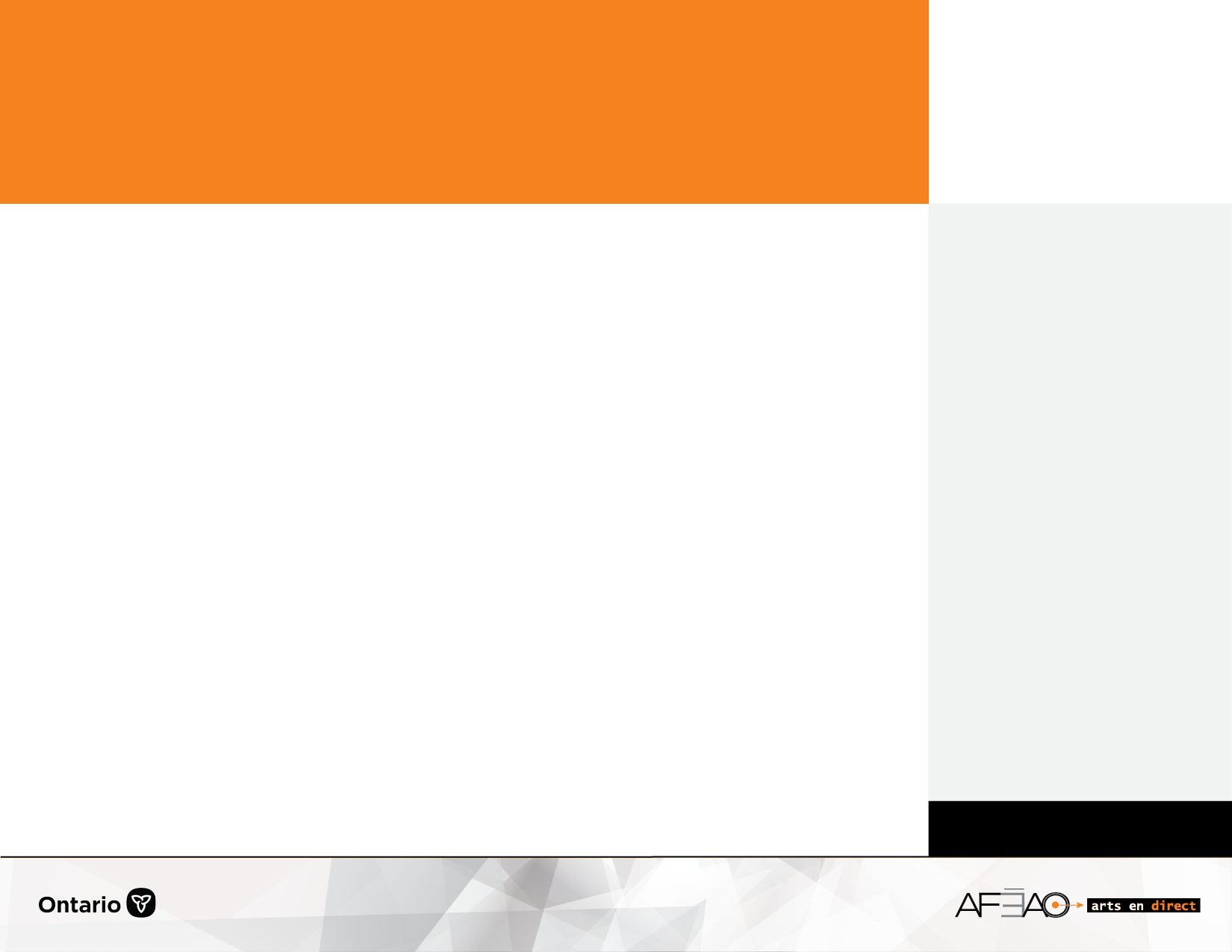 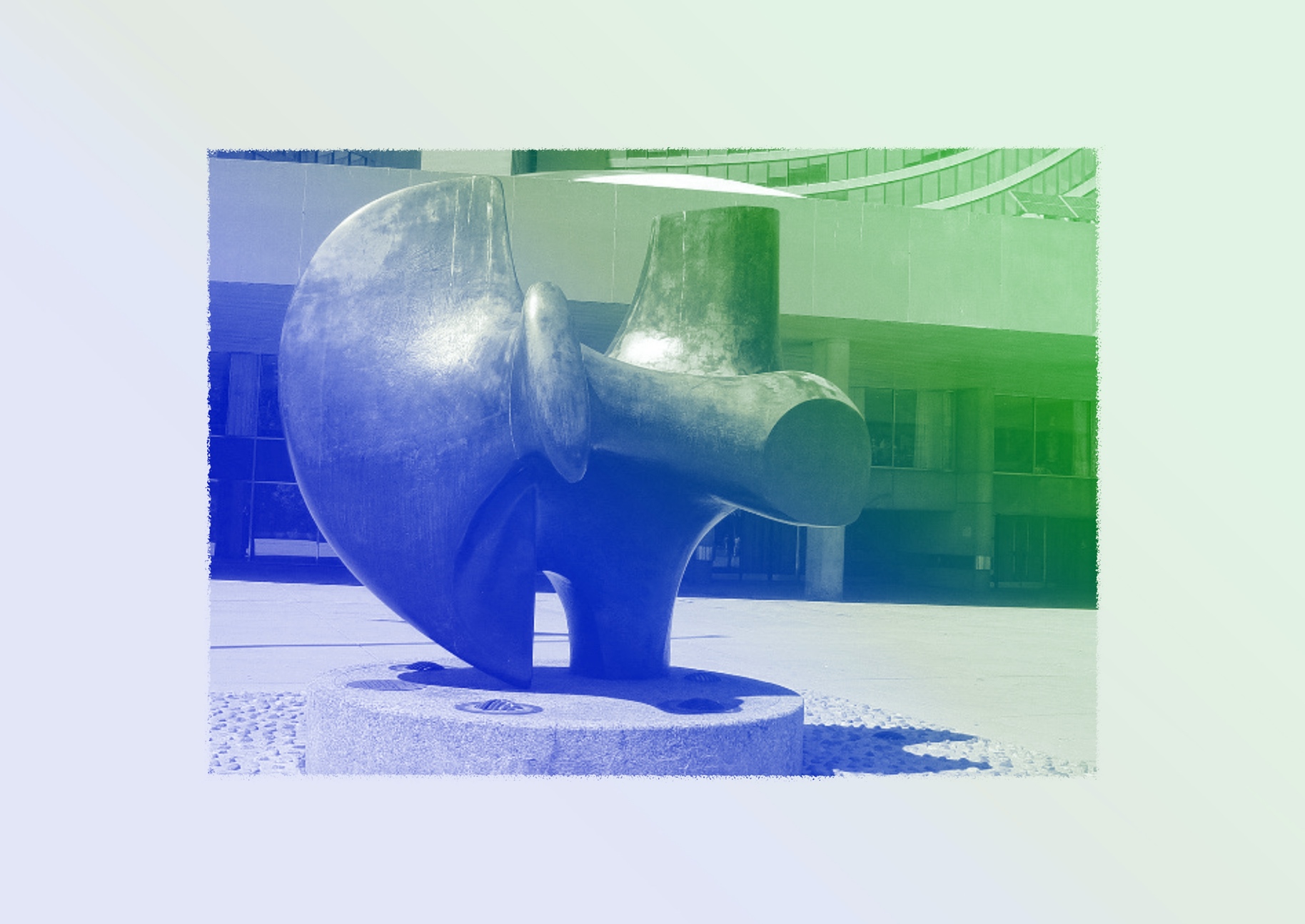 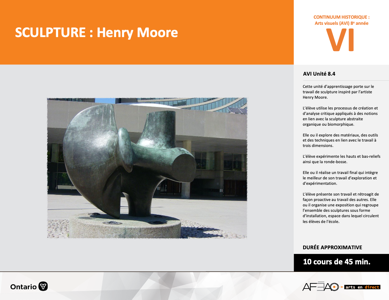 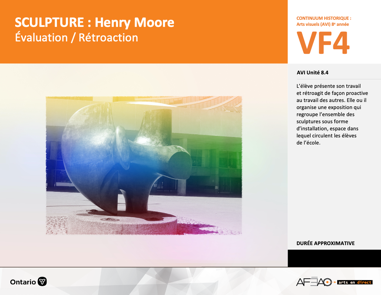 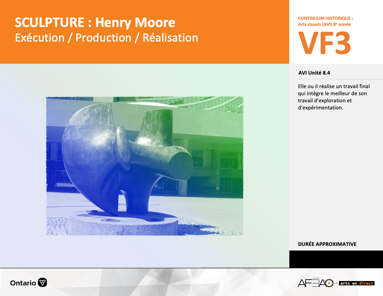 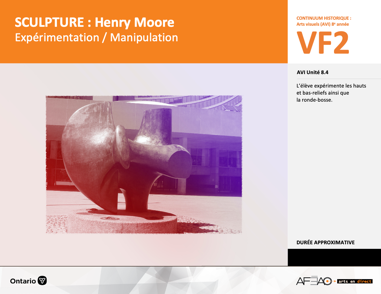 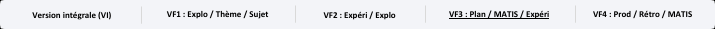 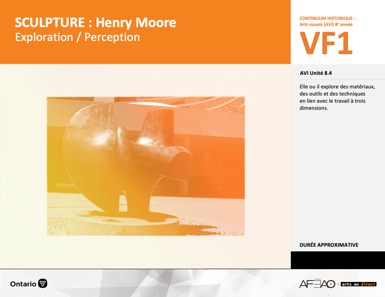 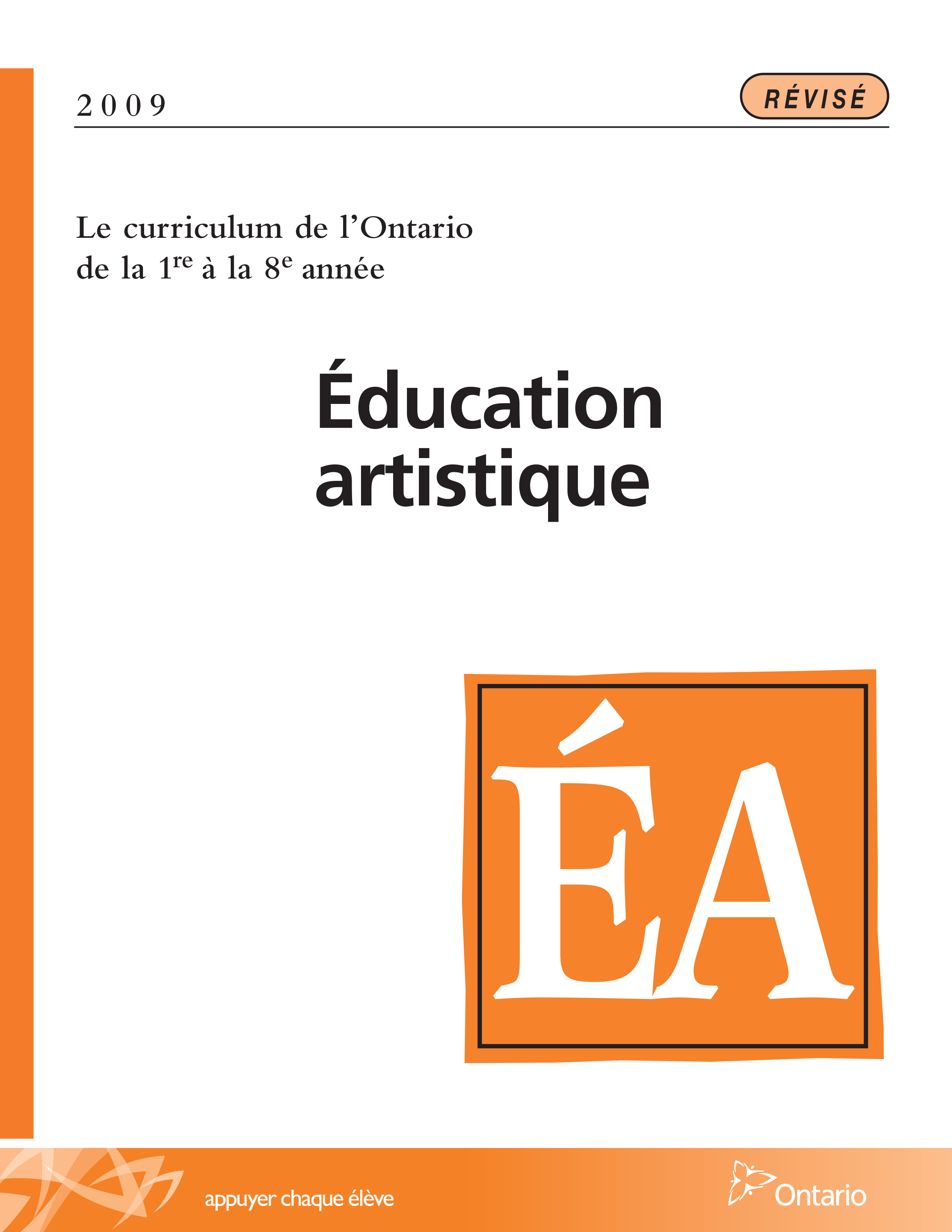 Table des matières Description Liste des attentes et contenusArt visuels - 8e annéeTableau des fondements théoriques à l’étudeArt visuels - 8e annéeDéroulementExécution / Production / Réalisation DescriptionCette unité d’apprentissage porte sur le travail de sculpture inspiré par l’artiste Henry Moore. L’élève utilise les processus de création et d’analyse critique appliqués à des notions en lien avec la sculpture abstraite organique ou biomorphique. Elle, il ou iel explore des matériaux, des outils et des techniques en lien avec le travail à trois dimensions. L’élève expérimente les hauts et bas-reliefs ainsi que la ronde-bosse. Elle, il ou iel réalise un travail final qui intègre le meilleur de son travail d’exploration et d’expérimentation. L’élève présente son travail et rétroagit de façon proactive au travail des autres. Elle, il ou iel organise une exposition qui regroupe l’ensemble des sculptures sous forme d’installation, espace dans lequel circulent les élèves de l’école.Description de chaque étape du déroulement VF (fragmentée) VF3 : Exécution / Production / Réalisation Elle, il ou iel réalise un travail final qui intègre le meilleur de son travail d’exploration et d’expérimentation. Liste des attentes et contenus À la fin de la 8e année, l’élève doit pouvoir :ARTS VISUELSAttentes :B1. produire diverses œuvres en deux ou trois dimensions en appliquant les fondements à l’étude et en suivant le processus de création artistique. B2. communiquer son analyse et son appréciation de diverses œuvres d’art en utilisant les termes justes et le processus d’analyse critique. B3. expliquer la dimension sociale et culturelle des arts visuels ainsi que les fondements à l’étude dans diverses œuvres d’art d’hier et d’aujourd’hui, provenant d’ici et d’ailleurs.CONTENUS D’APPRENTISSAGEPour satisfaire aux attentes, l’élève doit pouvoir :Production et expression B1.1 recourir au processus de création artistique pour réaliser diverses œuvres d’art. B1.2 créer des œuvres en deux ou trois dimensions inspirées des œuvres d’artistes modernes. B1.3 élaborer des œuvres en utilisant des éléments clés, des principes esthétiques et des techniques qui correspondent à un mouvement artistique particulier. B1.4 utiliser des techniques complexes dans la création de ses propres œuvres. Analyse et appréciationB2.1 recourir au processus d’analyse critique pour analyser et apprécier diverses œuvres d’art.  Tableau des fondements théoriques à l’étudeART VISUELS 
FONDEMENTS À L’ÉTUDE 8E ANNÉEDéroulementExécution / Production / RéalisationMatériel, outil, équipementPrévoyez remettre : le travail d’expérimentation soumis aux fins d’évaluation sommative.Prévoyez mettre à la disposition de l’élève :des crayons HB et gommes à effacer pour le dessin graphite (à mine – voir crayon HB); de l’argile et des sacs de plastique;mettre à la disposition de l’élève, le matériel nécessaire pour faire le « bloc » de plâtre;les outils du travail de sculpture.Prévoyez utiliser :l’Annexe 1 intitulée : Grille d’observation du travail des élèves (voir : SCULMOOR_VF1_Annexe1);l’Annexe 1 intitulée : Henry Moore et le travail de sculpture (voir : SCULMOOR_VF2_Annexe1) en guise de résumé.Enseignante / Enseignant Remettez le travail d’expérimentation corrigé et précisez que l’élève consulte son travail d’exploration et d’expérimentation au besoin pour guider 
son travail final. Précisez que l’élève : réalise un objet non figuratif qui présente les caractéristiques suivantes :haut et bas-relief,ronde-bosse,surface lisse et surface texturée,en équilibre,principes esthétiques : répétition, contraste, unité;intègre au travail de sculpture le travail en creux, le(s) trou(s) et la ligne courbe;dispose jusqu’à 3 périodes pour réaliser le travail final.Invitez l’élève à dessinez un croquis préliminaire du travail.Distribuez le matériel et les outils.Circulez, supervisez et répondez aux questions au besoin. Utilisez l’Annexe 1 intitulée : Grille d’observation du travail des élèves 
(voir : SCULMOOR_VF1_Annexe1).Recueillez le travail final et les deux esquisses.Distribuez l’Annexe 1 intitulée : Autoévaluation unité 8.4 (voir : SCULMOOR_VF3_Annexe1) et la recueillir.Élève Reçois l’évaluation de ton expérimentation et pose des questions au besoin.Note les consignes du travail final et pose des questions de clarification au besoin.Consulte ton dossier de documentation pour guider ton travail final.Dessine le croquis préliminaire de ta sculpture.Procède ensuite au nettoyage de ton espace de travail, remets le matériel et les outils.Dessine le croquis final de son travail.Remets ton travail final et les deux croquis à ton enseignante ou enseignant.Complète l’Annexe 1 intitulée : Autoévaluation unité 8.4 (voir SCULMOOR_VF3_Annexe1) et remets-la à ton enseignante ou ton enseignant.DOCUMENTS D’ACCOMPAGNEMENTSCULMOOR_VF1_Annexe1SCULMOOR_VF3_Annexe1Éléments clésÉléments clésÉléments clésÉléments clésÉléments clésÉléments clésÉléments clésÉléments clésÉléments clésÉléments clésÉléments clésLigneLigneFormeFormeCouleurCouleurCouleurTextureTextureEspaceEspace•••type
direction 
qualité•••••géométrique
organique
composée
symétrique, asymétrique
volume•
•
•
•
•
••
•
•
•
•
•primaire, secondaire
nuance
chaude, froide, neutre
monochrome, complémentaire
roue (cercle) chromatique
analogue •
•qualité
luminosité•
•
•
•
•dimension
plan
perspective linéaire à un point de fuite
valeur
centre d’intérêtPrincipe esthétiquePrincipe esthétiquePrincipe esthétiquePrincipe esthétiqueForme de représentation et techniqueForme de représentation et techniqueForme de représentation et techniqueForme de représentation et techniqueForme de représentation et techniqueForme de représentation et techniqueForme de représentation et technique•••••contraste
répétition
variété
équilibre
unitécontraste
répétition
variété
équilibre
unitécontraste
répétition
variété
équilibre
unité•
•
•
•
•
•dessin : perspective à deux points de fuite
peinture : peinture avec médiums mixtes
impression : bois gravé
collage : découpage, mosaïque
sculpture : neige, argile, savon, plâtre, maquette (architecture)
animationdessin : perspective à deux points de fuite
peinture : peinture avec médiums mixtes
impression : bois gravé
collage : découpage, mosaïque
sculpture : neige, argile, savon, plâtre, maquette (architecture)
animationdessin : perspective à deux points de fuite
peinture : peinture avec médiums mixtes
impression : bois gravé
collage : découpage, mosaïque
sculpture : neige, argile, savon, plâtre, maquette (architecture)
animationdessin : perspective à deux points de fuite
peinture : peinture avec médiums mixtes
impression : bois gravé
collage : découpage, mosaïque
sculpture : neige, argile, savon, plâtre, maquette (architecture)
animationdessin : perspective à deux points de fuite
peinture : peinture avec médiums mixtes
impression : bois gravé
collage : découpage, mosaïque
sculpture : neige, argile, savon, plâtre, maquette (architecture)
animationdessin : perspective à deux points de fuite
peinture : peinture avec médiums mixtes
impression : bois gravé
collage : découpage, mosaïque
sculpture : neige, argile, savon, plâtre, maquette (architecture)
animation